Publishing activity and printing - Books and brochures in 2017 -In the Republic of Serbia, in 2017, published were 12 252 books and brochures, presenting the increase of 8.3% relative to 2016.Total number of books includes also all books and brochures printed in the Republic of Serbia and among the publishers are also those from abroad, separately presented.     All editions of books and brochures are distributed by areas, as defined in classification scheme of the Universal Decimal Classification (UDC), used all over the world. The greatest number of published books and brochures related to the area of linguistics, philology and literature – 40%, then to the area of social sciences – 24%, and to the area of applied sciences and medicine – 10%. The smallest number of published books referred to the area of philosophy and psychology – 3%, and to the area of religion and natural sciences – 4% per each group. 86% of books and brochures were published in Serbian language; multilingual editions encompassed 8%, while editions in other languages involved 6% of published books and brochures. 1. Books and brochures by subject areas (according to UDC Classification)1) Total number of books in the Republic of Serbia also includes the publishers from abroad.2. Books and brochures by language of publishing1) Total number of books in the Republic of Serbia also includes the publishers from abroad.Notes:Data on publishing activity and printing in the Republic of Serbia in 2017 are the result of regular annual survey “Annual statistical journal of books and brochures”.  This survey aims at collecting the data on publishing of non-periodicals issued in our country and made available for public use, according to the most important bibliographic features that enable analysing of phenomena and trends within publishing activity and printing.  The data have been taken from the electronic catalogue of the National Library of Serbia COBISSNBS, with their assistance. Data on 2017 refer to the bibliographical records, classified as current bibliography of Serbia related to books and brochures (monographs). Universal Decimal Classification (UDC) is an international standard classification applied for identifying contents of the materials and classifying them into appropriate scientific groups.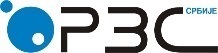 Republic of SerbiaStatistical Office of the Republic of SerbiaISSN 0353-9555STATISTICAL RELEASESTATISTICAL RELEASEDD30Number 280 – Year LXVIII, 12.10.2018Number 280 – Year LXVIII, 12.10.2018Social activities statisticsSocial activities statisticsSERB280 DD30 121018Total1)Republic of SerbiaRepublic of SerbiaRepublic of SerbiaRepublic of SerbiaRepublic of SerbiaRepublic of SerbiaRepublic of SerbiaAbroadTotal1)Srbija – severSrbija – severSrbija – severSrbija – jugSrbija – jugSrbija – jugSrbija – jugAbroadTotal1)allBeogradski regionRegion Vojvodine allRegion Šumadije i Zapadne SrbijeRegion Južne i Istočne SrbijeRegion Kosovo i MetohijaAbroadTotal 122529883818017032286114310489583Generalities641490389101148697543Philosophy, psychology3663272794839221610Religion, theology4883152585715895402315Social sciences (general)3006256123232384342291802511Natural sciences47136929178101504741Applied sciences, medicine, technology116792975417523589136103Art6705233801431427655115Linguistics, philology and literature4867394332057388884514261136Archaeology, geography, biography, history576426301125141627369Total1)Republic of SerbiaRepublic of SerbiaRepublic of SerbiaRepublic of SerbiaRepublic of SerbiaRepublic of SerbiaRepublic of SerbiaAbroadTotal1)Srbija – severSrbija – severSrbija – severSrbija – jugSrbija – jugSrbija – jugSrbija – jugAbroadTotal1)allBeogradski regionRegion Vojvodine allRegion Šumadije i Zapadne SrbijeRegion Južne i Istočne SrbijeRegion Kosovo i MetohijaAbroadTotal122529883818017032286114310489583Serbian10453837270451327202410588996757English3312612233865134665Hungarian11711537781--11Croatian10110060401-1--Boshnak9178762981-4Ruthenian4040733-----Slovakian31308221--1-Romanian22219121--1-Albanian181515-3--3-Bulgarian161212-413--German14104632-11French129633111-Russian9954-----Norwegian 444------Slovenian444------Italian3---3111-Macedonian3321-----Greek211-1--1-Arabic111------Spanish1---11---Turkish111------Serbian-English57145938772109495733Serbian-German63605643-3--Serbian-Russian52444312-116Serbian- French3329263422--Serbian-Hungarian2020416-----Serbian- Italian1814122312-1Serbian-Greek118712-2-1Serbian-Romanian1085311--1Serbian-Spanish1099-1-1--Serbian-Bulgarian933-6-6--Serbian-Ruthenian87341-1--Serbian-Latin777------Serbian-Slovakian75-52-2--Serbian-Croatian6651-----Serbian-Arabic 333------Serbian-Chinese333------Serbian-Roma211-1-1--Serbian-Turkish111------Multi-language13210278242741853Other1287141-3-Contact:  vesna.jasovic_surlan@stat.gov.rs   phone: +381 11 2412922  ext. 284Published and printed by: Statistical Office of the Republic of Serbia, Milana Rakica 5, Belgrade Phone: +381 11 2412922 ● Fax: +381 11 2411260 ● www.stat.gov.rs
 Responsible: Dr Miladin Kovačević, Director
 Circulation: 20 • Issued annually